Topic 3—Circular functions and trigonometry, Part 2Non-right angled triangle trigonometry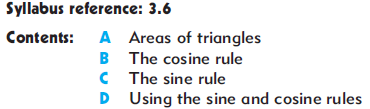 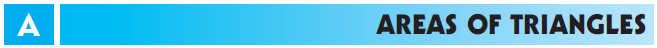 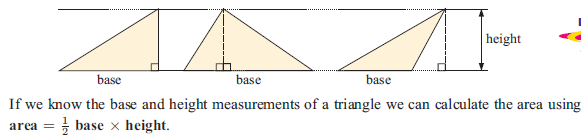 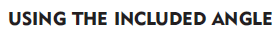 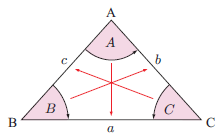 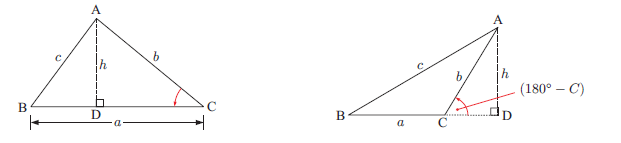 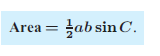 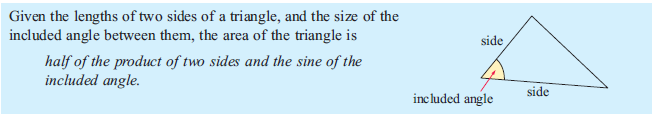 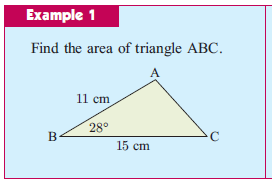 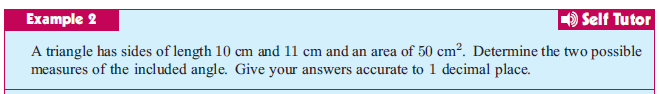 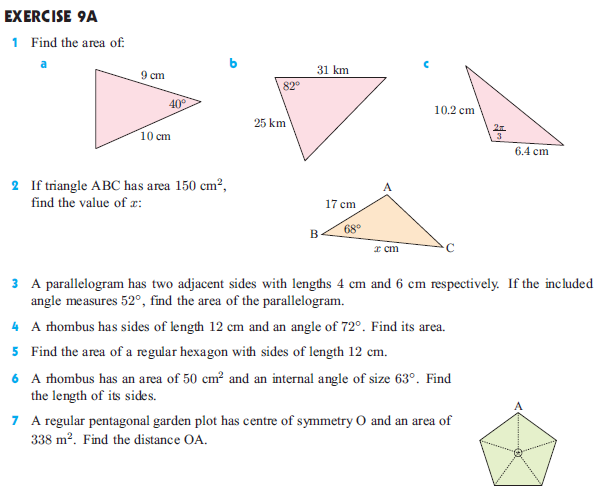 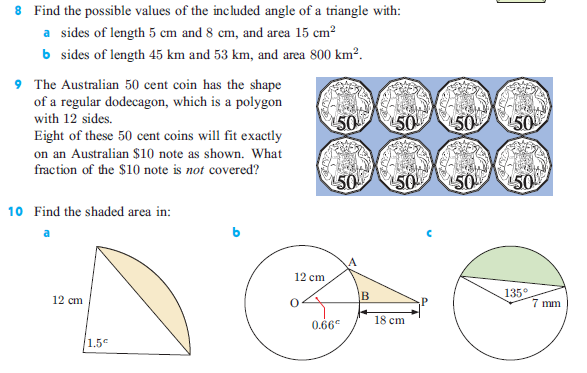 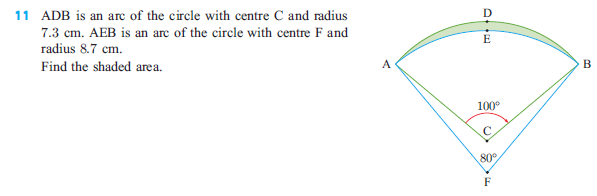 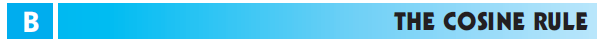 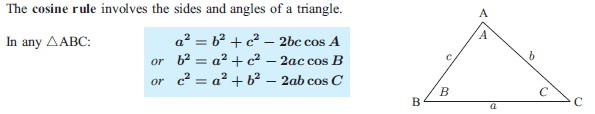 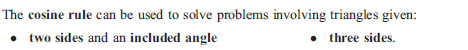 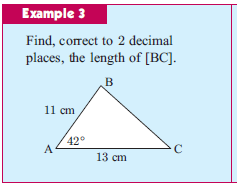 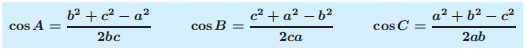 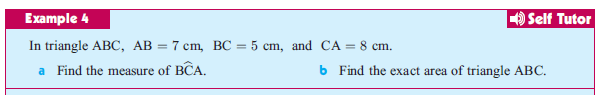 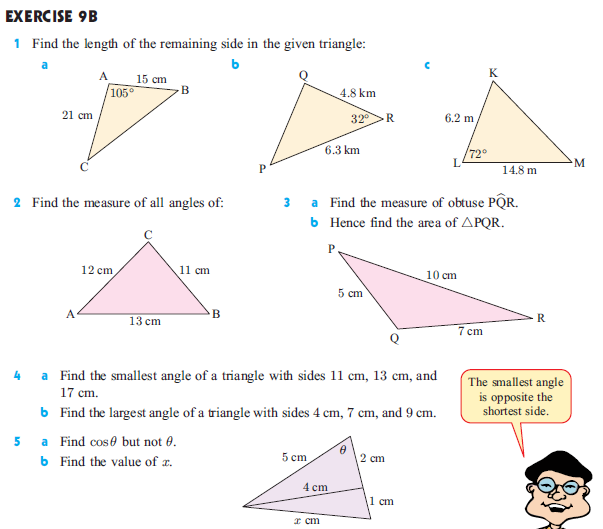 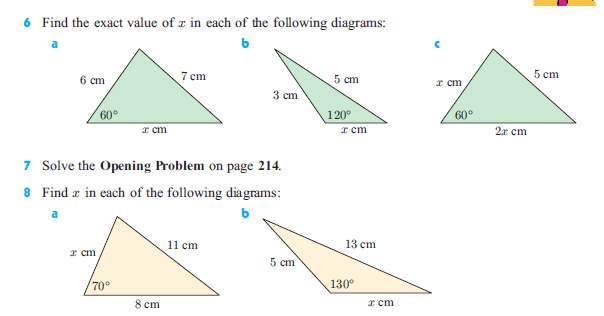 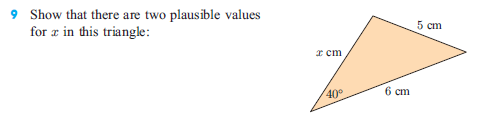 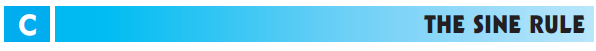 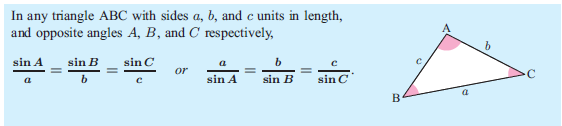 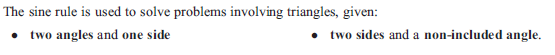 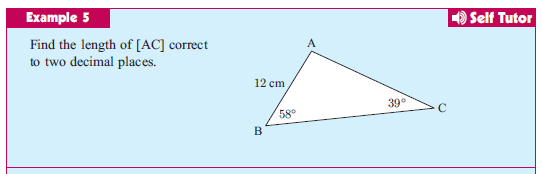 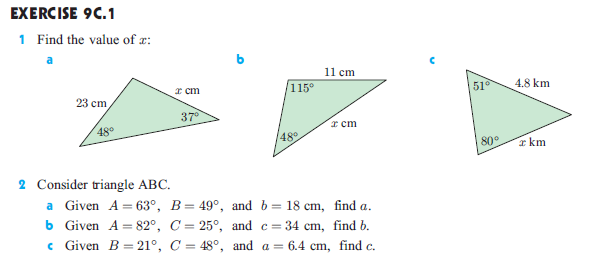 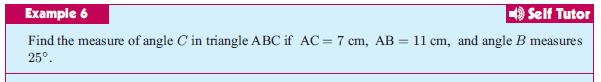 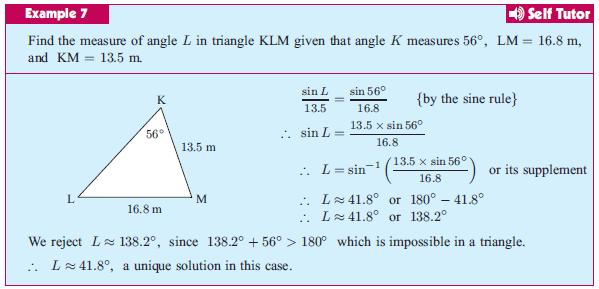 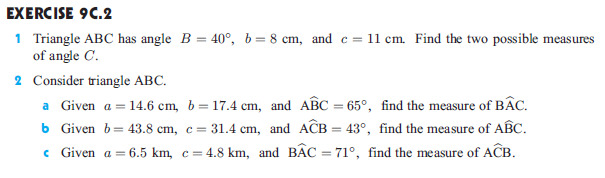 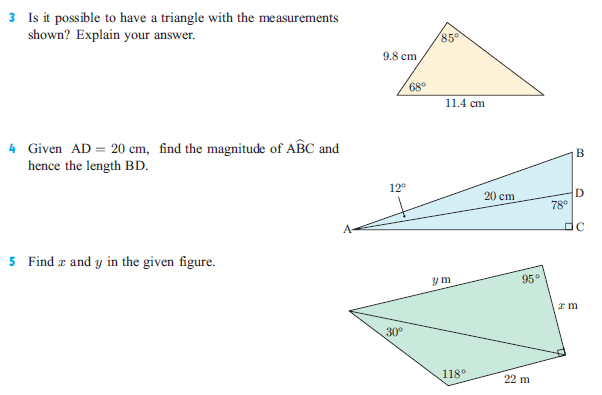 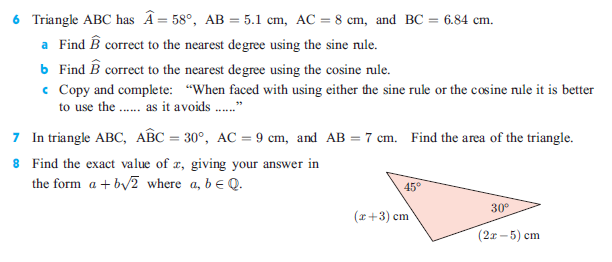 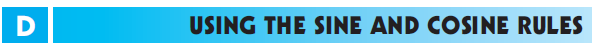 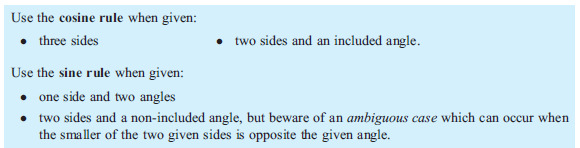 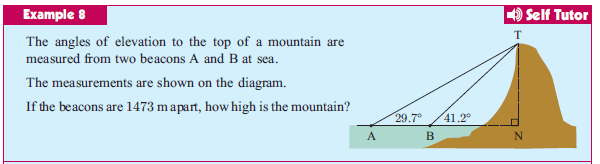 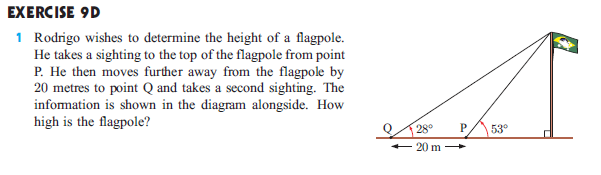 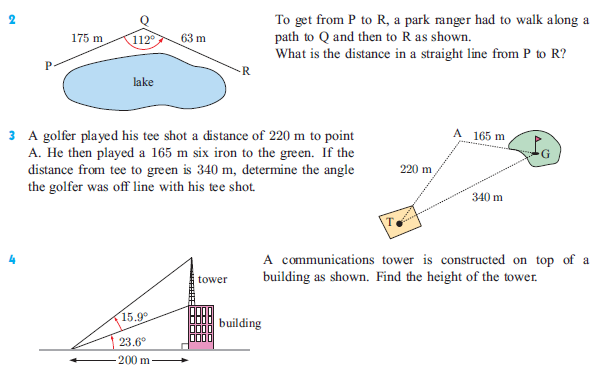 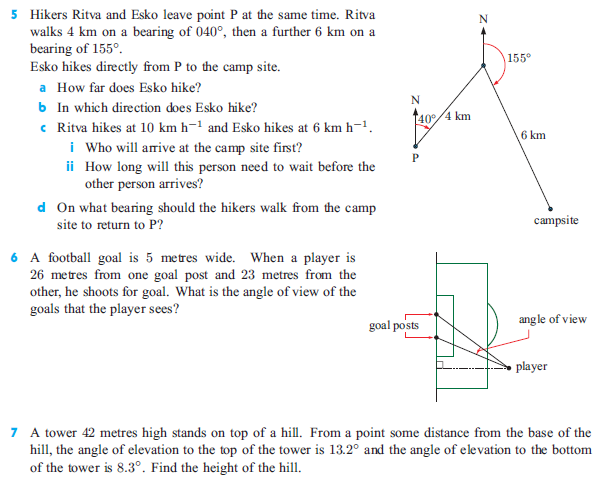 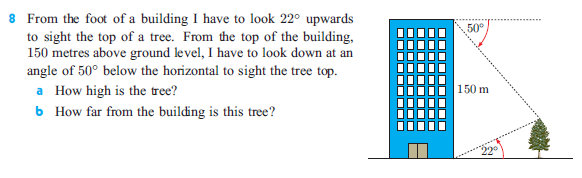 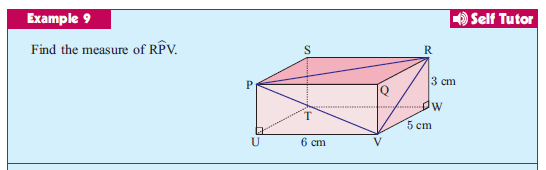 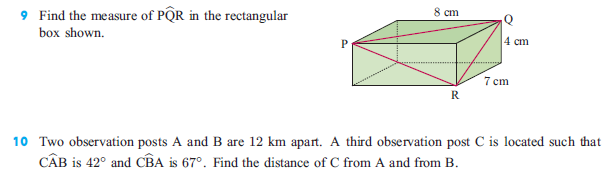 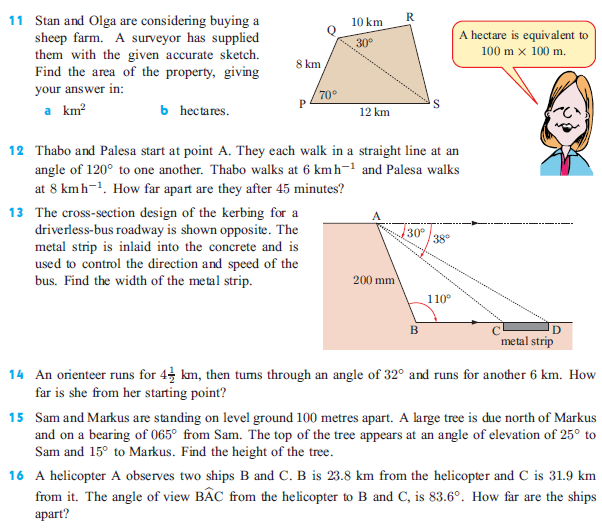 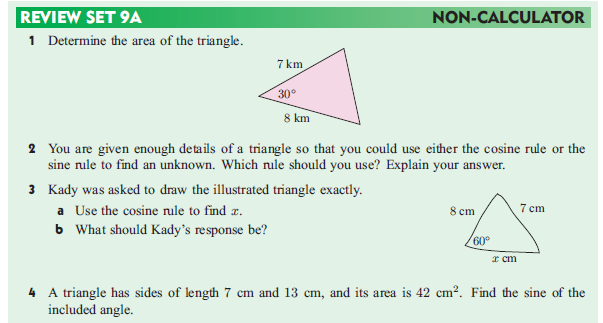 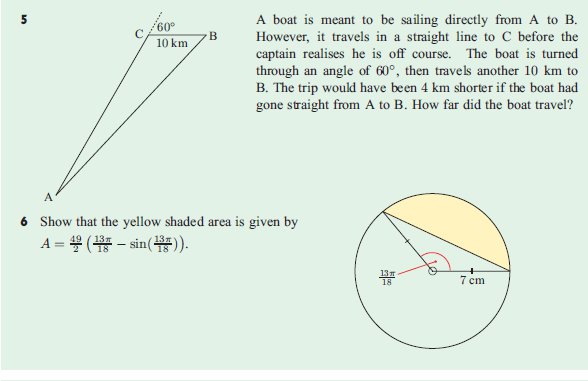 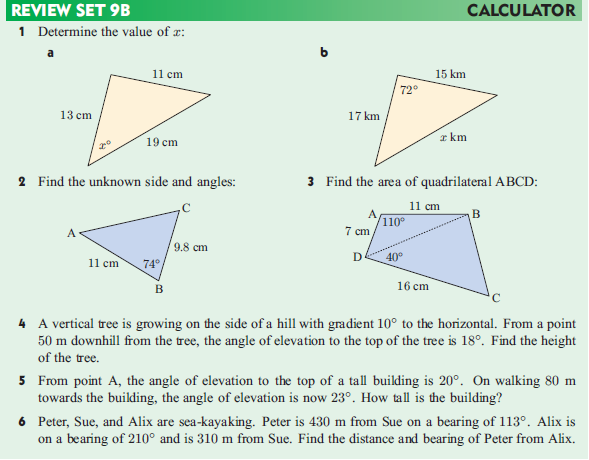 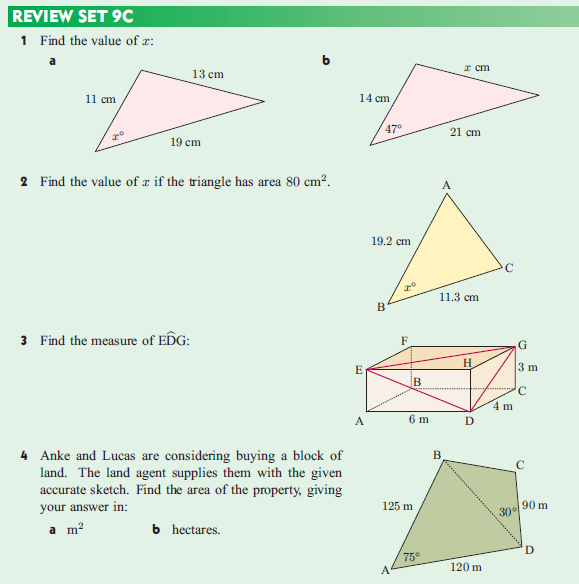 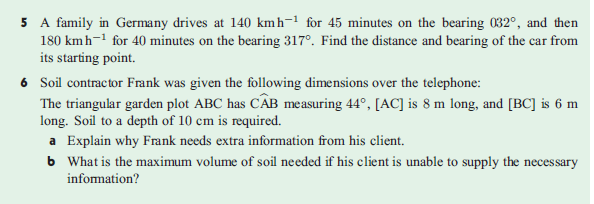 